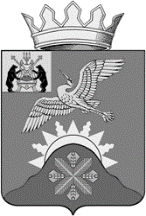 Российская ФедерацияНовгородская область Батецкий муниципальный районСОВЕТ ДЕПУТАТОВ БАТЕЦКОГО СЕЛЬСКОГО ПОСЕЛЕНИЯР Е Ш Е Н И ЕО ежегодном отчёте Главы Батецкого муниципального района о результатах своей деятельности, деятельности Администрации Батецкого муниципального района за 2016 год Принято Советом депутатов Батецкого сельского поселения 21 февраля 2017 годаВ соответствии со статьями 35, 36 Федерального закона от 6 октября 2003 года №131-ФЗ «Об общих принципах организации местного самоуправления в Российской Федерации», статьей 33 Устава Батецкого муниципального района, заслушав ежегодный отчёт Главы Батецкого муниципального района о результатах своей деятельности, деятельности Администрации Батецкого муниципального района за 2016 год, Совет депутатов Батецкого сельского поселения  РЕШИЛ:1. Утвердить  ежегодный отчет Главы Батецкого муниципального района о результатах своей деятельности, деятельности Администрации Батецкого муниципального района за 2016 год. 2. Признать деятельность Главы Батецкого муниципального района по итогам ежегодного отчёта о результатах своей деятельности, деятельности Администрации Батецкого муниципального района за 2016 год, удовлетворительной.3. Опубликовать настоящее решение и текст ежегодного отчёта Главы Батецкого муниципального района в муниципальной газете «Батецкие вести» и разместить на официальном сайте Администрации Батецкого муниципального района в информационно-телекоммуникационной сети «Интернет».  Глава Батецкогосельского поселения                                      С.Я. Резникп. Батецкий21 февраля  2017 года№ 104-СДУважаемые депутаты, коллеги, присутствующие!Представляю Вашему вниманию отчет о  результатах своей деятельности и деятельности  Администрации Батецкого муниципального района, ее структурных подразделений за 2016 год и решении вопросов, поставленных Думой района в 2016 году.Ключевые направления работы прошедшего года были определены в соответствии с задачами, поставленными Президентом Российской Федерации,  Губернатором Новгородской области, государственными и муниципальными программами, приоритетами социально-экономического развития Батецкого муниципального района!В отчете также отражены показатели, позволяющие  оценить реализацию проектов «Территория, комфортная для бизнеса» и «Территория, комфортная для жизни». По предварительной оценке на 1 января 2017 года на территории района постоянно проживает 5439 человек – 0,9 процента населения области.  В состав муниципального района входят три сельских поселения: Батецкое – 2881 человек, Мойкинское – 1509 человек  и Передольское – 1049 человек. Жители района проживают в 145 населенных пунктах.ВРППо оценке доля вклада Батецкого муниципального района в валовой региональный продукт области за 2016 год  не изменилась и составила 0,4 процента, что соответствует 17 месту областного рейтинга. Общая сумма вклада района в ВРП увеличилась на 9 млн. рублей  по сравнению с показателем 2015 года и сложилась в размере  915 млн. рублей. На душу населения показатель составил  165,7 тыс.рублей, против 163,8 тыс.рублей за 2015 год. Плановым показателем на 2017 год  предусмотрено увеличение вклада района в валовой  региональный продукт на 2,3 процента, прогнозируемое значение 936 млн.рублей. БЮДЖЕТДоходы консолидированного бюджета района составили   181 млн. рублей, или 101 процент к уточненным годовым значениям. По сравнению с предыдущим годом сумма доходов увеличилась на 23 млн. рублей, что связано с увеличением безвозмездных поступлений в консолидированный бюджет района из областного бюджета и увеличением налоговых доходов.В бюджет района поступило 65 млн.рублей налоговых и неналоговых доходов, что на 8 млн. рублей больше уровня 2015 года (НДФЛ 4 млн.руб., остальная сумма неналоговые доходы, в т.ч. от оказания платных услуг). Доля налоговых и неналоговых доходов местного бюджета (за исключением поступлений налоговых доходов по дополнительным нормативам отчислений) в общем объеме собственных доходов бюджета муниципального образования увеличилась с 34 процентов за 2015 год до 37 процентов за отчетный год.Расходная часть консолидированного бюджета увеличилась на 20 млн.рублей  и исполнена в сумме  181 млн. рублей, или  на 98 процентов к уточненному годовому плану. Расходы бюджета возросли за счет увеличения межбюджетных трансфертов из областного бюджета, привлечения бюджетного кредита на погашение задолженности прошлых лет.В прошедшем году район участвовал в 8 государственных программах.УПРАВЛЕНИЕ МУНИЦИПАЛЬНЫМ ИМУЩЕСТВОМВ настоящее время в реестре муниципального имущества числится 6107 объектов движимого и недвижимого имущества.  Право муниципальной собственности зарегистрировано на 178 земельных участков, площадью 4 тыс.гектаров, включая земли сельхозназначения.Поступления от аренды муниципального имущества составили 683  тыс.рублей, или 114 процентов от планового значения. От продажи муниципального имущества в бюджет района поступило  720 тыс.рублей, что на 17 процентов больше целевого показателя.На 1 января 2017 года действует 597 договоров аренды земельных участков, против 527 на 1 января 2016 года. Доход от аренды земельных участков составил 3 млн.рублей, от продажи  1 млн.рублей.  Проект «Территория комфортная для бизнеса» реализован со следующими  показателями:ПРОМЫШЛЕННОЕ ПРОИЗВОДСТВООбъем отгруженных товаров собственного производства, выполненных работ и услуг составил 778 млн. рублей, рост    115 процентов к 2015 году. Увеличены объемы производства ООО «Парус» в 2 раза,  ООО «МЕДОВЫЙ ДОМ» на 15 процентов, ООО «Конус» и индивидуальный предприниматель Авдеев увеличили объемы производства на 5 процентов.В соответствии с областным законом  предприятиям района возмещен налог на прибыль в сумме 9 млн.рублей. РАЗВИТИЕ  СЕЛЬСКОХОЗЯЙСТВЕННОГО  ПРОИЗВОДСТВАКрупных и средних сельскохозяйственных предприятий, с численностью работающих свыше 100 человек на территории района нет. Сельскохозяйственная отрасль района представлена деятельностью 8 сельхозпредприятий малого предпринимательства и двадцатью крестьянско-фермерскими хозяйствами. В сельхозпредприятиях занято  164 человека. В областном рейтинге по темпам развития сельскохозяйственного производства за 2016 год Батецкий район занимает 4 место.В сопоставимой оценке индекс производства сельскохозяйственной продукции составил 100,3 процента к уровню 2015 года.На 1 января 2017 года в хозяйствах всех категорий содержится 2982 головы крупного рогатого скота, или 107 процентов к показателю на конец декабря 2015 года.  Поголовье дойного стада насчитывает 1305 голов.Произведено 7 тыс.тонн молока, что на 567 тонн больше уровня 2015 года. Надой молока на одну корову увеличился на 352 кг, и составил 5438 кг, 107 процентов к предыдущему году.Лидирующим хозяйством в отрасли животноводства в районе и области остается ООО «Передольское» с показателями: 3166 тонн валового производства молока и продуктивностью 7721 кг. Производство на убой скота и птицы (в живом весе) снизилось. Реализовано 406 тонн мяса, или 99 процентов к уровню 2015 года.  Уборочная площадь зерновых составила 1341 гектар, намолот –  1767 тонн, что на 379 тонн меньше чем за 2015 год. Валовой сбор картофеля составил 5982 тонны, минус 558 тонн к предыдущему году, овощей – 1350 тонн, на 38 тонн больше чем в  2015 году. Основной причиной невыполнения плановых показателей по отрасли «Растениеводство» стали погодные условия в летний и осенний период.Доля использованных мелиорированных земель от общей площади составляет 90 процентов, использование пашни составляет 41 процент, против 38 процентов за предыдущий год. Право собственности Администрации района оформлено на 506 гектаров земель сельскохозяйственного назначения.В течение 2016 года предприятиями агропромышленного комплекса района, крестьянско-фермерскими хозяйствами и личными подсобными хозяйствами получены субсидии на общую сумму                    16 млн.рублей. За отчетный год в районе организовано пять крестьянских (фермерских) хозяйств со специализацией «Животноводство».РАЗВИТИЕ МАЛОГО И СРЕДНЕГО ПРЕДПРИНИМАТЕЛЬСТВАНа реализацию мероприятий муниципальной программы «Развитие малого и среднего предпринимательства» в прошедшем году направлено 662  тыс.рублей, в том числе 150 тыс.рублей из средств  бюджета района. Целевой показатель по объему расходов муниципального бюджета на развитие и поддержку малого и среднего предпринимательства в расчете на одного жителя района выполнен и составил 27 рублей, при среднеобластном показателе 10,4 рубля.Финансовая поддержка оказана трем субъектам малого и среднего предпринимательства. Два руководителя предприятий малого бизнеса прошли краткосрочное обучение по программе «Основы предпринимательской деятельности».Возможностью получения льготного кредита через областной Фонд поддержки малого предпринимательства воспользовались три предпринимателя. Общая сумма полученных займов составила    3 млн.рублей.Данные статистической информации свидетельствуют о росте количества индивидуальных предпринимателей, численность которых за отчетный год увеличилась на 30 человек, и составила на    1 января 2017 года  134 человека.ИНВЕСТИЦИОННАЯ ДЕЯТЕЛЬНОСТЬ По предварительной оценке объем инвестиций в основной капитал (без субъектов малого предпринимательства) составит 27 млн.рублей, или 103 процента к уровню  2015 года,  а в расчете на 1 жителя  увеличился до 4,6 тыс.рублей. По итогам работы за 2015 год показатель составлял 2,5 тыс.рублей.На формирование показателя повлияла деятельность общества с ограниченной ответственностью «МЕДОВЫЙ ДОМ».  В отчетном году «МЕДОВЫЙ ДОМ» вошел в состав средних предприятий области. Объем инвестиций общества составил 15 млн.рублей. Предприятием введен в эксплуатацию гостевой дом для приема спортсменов на 37 человек проживающих. В целях наращивания объемов производства и модернизации осуществляется закуп оборудования, организован выпуск новой серии мёда. В рамках проекта «Устранение цифрового неравенства» в деревнях Городня, Новое Овсино и Мойка организованы точки доступа в Интернет, которые дают возможность подключиться по беспроводной технологии WI-FI на расстоянии до 350 метров.  Реализован проект по оборудованию офиса МФЦ с высокоскоростным интернетом в п.Батецкий. Новые возможности объектов были продемонстрированы 12 февраля 2016 года в присутствии Губернатора Новгородской области. Инвестиционная политика района ориентирована на развитие агропромышленного сектора экономики. Продолжается  реализация проекта по выращиванию зерновых культур обществом с ограниченной ответственностью «Агроферма Батецкая», предприятию предоставлено в аренду 2 тыс.гектаров земли, из которых одна тысяча гектаров уже введена в сельхозоборот. На территории Мойкинского сельского поселения зарегистрировано предприятие по выращиванию крупного рогатого скота мясных пород ООО «Агрофирма «Зеленые Луга». Предприятием приобретено 40 голов племенных нетелей, оформлена аренда  на 320 гектаров земель сельхозназначения. Цель проекта: создание хозяйства с маточным поголовьем 500 голов КРС мясных пород,  с производством мяса 150 тонн мяса в год. Инвестиционные вложения сельхозпредприятий района составили 15 млн.рублей, приобретено 17 единиц  сельскохозяйственной техники и оборудования,  80 голов племенного скота.ТОРГОВЛЯРозничный оборот торговли в районе обеспечивается сетью предприятий потребительского общества «Новгородское», магазинами Магнит и Пятерочка федеральных торговых сетей и торговыми объектами индивидуальных предпринимателей. Обеспеченность торговой площадью составляет 567 кв.м на 1000 жителей при нормативе 307.  В предприятиях отрасли занято 153 человека. Оборот розничной торговли за отчетный период сложился в размере 341  млн.рублей, в  сопоставимой оценке товарооборот снизился на 4 процента. По индексу физического объема розничного товарооборота 96 процентов, район занимает третье место среди других районов области.Основными причинами отрицательной динамики роста показателя стали: снижение реальных доходов населения, рост потребительских цен, снижение потребительского кредитования.В расчете  на душу населения оборот розничной составил  62 тыс.рублей, индекс физического объема к уровню 2015 года 96,9 процента. Ежегодно, на формирование указанного показателя, большое влияние оказывает близость областного центра и Ленинградской области.В отчетном году потребительским обществом «Новгородское»  открыт магазин «Дом Строй» по реализации строительных материалов, приобретен, и выведен на маршрут автомагазин, который обслуживает жителей 38 отдаленных населенных пунктов.На розничном рынке и ярмарках реализовано товаров на  10 млн.рублей, 94 процента к соответствующему периоду прошлого года.На территории района на постоянной основе действуют универсальная ярмарка и сельскохозяйственный рынок, проведены четыре сельскохозяйственные  и две праздничные ярмарки. Особенно жителям и гостям района запомнилась традиционная, шестая по счету ярмарка мёда «Медовая сказка», для которой в прошедшем году обществом с ограниченной ответственностью «Медовый Дом» была подготовлена новая благоустроенная площадка. В ярмарке приняли участие более 40 пчеловодов из 19 районов области.Оборот предприятий общественного питания увеличился на 1,6 млн.рублей и составил 34 млн.рублей, или 103 процента  к  показателю прошлого года. Объем платных услуг сложился в размере 47 млн.рублей, индекс физического объема к уровню 2015 года составил 113 процентов. В расчете на душу населения платных услуг предоставлено на   8 тыс.рублей, или 114 процентов к уровню 2015 года.ЛЕСНОЕ ХОЗЯЙСТВОРасчетная лесосека в целом по району составила 213 тыс. куб.м.  За 2016  год отпущено  101 тыс. куб.м. древесины. В лесах района заготовлено  66 тыс. куб.м. древесины, 31 процент от общего объема расчетной лесосеки,  или 80 процентов от планового значения. На планомерную работу лесного хозяйства в отчетном году повлияли погодные условия. ДОРОЖНОЕ ХОЗЯЙСТВОЗа 2016 год в рамках государственной и муниципальных  программ на улучшение дорожной инфраструктуры района –было направлено 214 млн. рублей. На содержание дорог использовано 37 млн.рублей.В рамках государственной программы проводились работы по  ремонту дороги Кромы-Вольная Горка-Тесовский  и   Любуницы-Село Гора. Начат ремонт дорог Медведь – Батецкий и «Великий Новгород-Луга» - Мойка – Овсино – граница области.В рамках муниципальных программ по развитию и совершенствованию автомобильных дорог выполнен ремонт 1,7 км  дорог  общего пользования местного значения, в том числе:Обколи –Хочуни;ул.Первомайская в п.Батецкий;ул.Новая в д.Мойка;ул.Школьная в д.Новое Овсино;отремонтировано 300 метров тротуара по ул.Перовомайская в п.Батецкий;установлено ограничивающее пешеходное ограждение у Батецкой школы. Доля протяженности автомобильных дорог общего пользования местного значения, не отвечающих нормативным требованиям, в общей протяженности автомобильных дорог общего пользования местного значения составила 74 процента, за 2015 год показатель составлял 78 процентов.Качество автомобильных дорог удовлетворяет всего 4 процента опрошенного населения, поэтому приоритетное внимание в вопросе ремонта автомобильных дорог района Администрацией муниципального района будет уделяться и в текущем году.ЗАНЯТОСТЬ НАСЕЛЕНИЯУровень зарегистрированной безработицы на 1 января 2017 года сложился в размере 0,9 процента от численности экономически активного  населения, против одного процента на 1 января 2016 года. Годовой целевой показатель не превышен.На конец декабря 2016 года на учете состояло 25 безработных граждан, потребность в работниках – 35 вакансий. За  2016 год  отделом занятости населения Батецкого района трудоустроено 49 человек,  6 граждан прошли профессиональное обучение,  114 обратившихся получили услуги по профессиональной ориентации.  Один безработный гражданин получил субсидию на организацию собственного дела. Проект «Территория комфортная для жизни» реализован со следующими  показателями:ДЕМОГРАФИЯПоказатели демографической ситуации характеризуется естественной убылью населения.В районе родилось 57 детей, умерло 128 человек. Естественная убыль населения составила 71 человек, против 63 за прошлый год. Основной причиной смертности стали болезни системы кровообращения – 63 процента. Смертность от транспортных травм, ДТП, смертность детей в возрасте до 1 года  не зафиксирована. Миграционный оборот населения составил 603 человека, на 7 процентов больше, чем за 2015 год. В район прибыло 289 человек, выбыло 314.  Коэффициент миграционной убыли составил 4,6 единицы.  За 2016 год в браке зарегистрированы 79 семей, что на 15 браков больше, чем за предыдущий год, расторгли брак 23 семьи, +6 разводов к уровню 2015 года.УРОВЕНЬ ЖИЗНИ НАСЕЛЕНИЯСреднемесячная заработная плата, начисленная работникам организаций муниципального района, сложилась в размере  23372 рубля, что на 6,3 процента выше уровня предыдущего  года и соответствует среднеобластному темпу роста заработной платы. На 100 процентов выполнен целевой показатель по достижению размера заработной платы педагогических работников.Средняя заработная плата работников сферы культуры составила 21340 рублей,  рост 106 процентов к уровню 2015 года. В отрасли здравоохранения средняя заработная плата сложилась в размере  20700 рублей, темп роста  103 процента. Доходы врачей остались на уровне 2015 года  и составили 36 тыс. рублей в месяц.На 1 января 2017 года просроченной задолженности по заработной плате не зафиксировано.  На территории муниципального района проживает 1759 пенсионеров. За 2016 год на выплату пенсий и пособий направлено 256 млн.рублей. Средний размер назначенных пенсий составил 11523 рубля. СТРОИТЕЛЬСТВОВ отчетном году до района был доведен наибольший за последние  10 лет показатель по вводу жилья –  5 тыс.кв.метров. Программа по переселению из аварийного жилищного фонда выполнена в  2014 году. Строительство многоквартирных домов не осуществлялось. Индивидуальными застройщиками введено в эксплуатацию 15 домов общей площадью 1265 кв.м, что составляет 25 процентов от целевого показателя на 2016 год и 26 процентов к уровню 2015 года.В расчете на тысячу жителей введено 229 кв.м жилья.По обеспеченности жильем на 1 января 2017 года район занимает 2 место по области  – 42 кв.метра на одного жителя.В рамках реализации программ «Устойчивое развитие сельских территорий» и «Обеспечение жильем молодых семей» субсидии на строительство (приобретение) жилья получили одна многодетная семья и молодой специалист, работающий в  сфере культуры.  Общая сумма субсидий составила 1,2 млн.рублей. Заявка на участие района в 2017 году в  мероприятиях государственной подпрограммы «Обеспечение жильем молодых семей»  признана прошедшей отбор.В целях обеспечения жилыми помещениями детей-сирот и детей, оставшихся без попечения родителей,  в муниципальную собственность приобретена благоустроенная однокомнатная квартира.ЖИЛИЩНО-КОММУНАЛЬНОЕ ХОЗЯЙСТВООтопительный период  на территории района начат с 26 сентября 2016 года и проходит в бесперебойном режиме.В рамках реализации региональной программы по капитальному ремонту общего имущества в многоквартирных домах, расположенных на территории  Новгородской области, выполнен капитальный ремонт системы электроснабжения и установка коллективных приборов  учета в домах № 23,    №27 по ул.Зосимова в п.Батецкий и ремонт системы водоснабжения и установка общедомового прибора учета в многоквартирном доме № 6 по ул.Совхозная в д.Новое Овсино, капитально отремонтированы кровли домов № 3 по ул.Школьная,  №42 по ул.Дубецкая и №25 по ул.Зосимова в районном центре. Использовано 2,4 млн.рублей средств регионального фонда.Энергетиками района выполнен капитальный ремонт воздушной линии «Русыня-2», протяженностью 2,0 км, капитально отремонтированы 24 комплексные трансформаторные подстанции в деревнях, проведена расчистка 34 гектар линий электропередач.Администрациями сельских поселений продолжается работа по замене фонарей уличного освещения на светодиодные.В отчетном году значительно выше среднеобластного показателя сложилась удовлетворенность населения уровнем организации тепло-водо и электроснабжением, свыше 90 процентов. Уровень удовлетворенности газоснабжением составил 84 процента. При этом удовлетворенность качеством услуг, оказываемых учреждениями жилищно-коммунального хозяйства, составила  41 процент.ТРАНСПОРТНОЕ ОБСЛУЖИВАНИЕС 2015 года полномочия по организации транспортного обслуживания населения переданы на региональный уровень.Решая задачи по обеспечению транспортной доступности в 2016 году действовал договор между Администрацией района с обществом с ограниченной ответственностью «Автотранспортное предприятие №3» г.Великий Новгород. Автобусные перевозки осуществлялись по 12 маршрутам по утвержденному расписанию.В летний период жители отдаленных населенных пунктов обслуживаются пассажирскими поездами Дно-Оредеж и Великий Новгород – Луга.Удовлетворенность работой общественного транспорта составляет 22 процента от опрошенного населения, в тоже время к прошлому году показатель увеличился на 21 процент.ЗДРАВООХРАНЕНИЕНесмотря на перевод районного здравоохранения на областной уровень, организация и качество оказания медицинской помощи населению занимает важное место в социально-экономическом развитии района.На 1 января 2017 года в сфере медицины муниципального района занято 56 человек, в том числе 10 врачей. Укомплектованность врачебными кадрами и средним медицинским персоналом составляет 97 процентов, существует потребность в двух фельдшерах. На приобретение нового медицинского оборудования  и мебели было направлено 220 тыс.рублей средств фонда обязательного медицинского страхования и средств, полученных от оказания платных услуг.Удовлетворенность качеством медицинской помощи в районе составляет 46 процентов при среднеобластном показателе 37,7 процента.СОЦИАЛЬНАЯ ПОДДЕРЖКА НАСЕЛЕНИЯВ отчетном году работа комитета социальной защиты населения строилась на условиях адресности предоставления социальных услуг. Социальную помощь получили 238 человек на общую сумму 741 тыс.рублей. Сумма выплаченных пособий и компенсаций составила 18 млн.рублей.В летней оздоровительной компании 2016 года приняли участие 396 детей. На организацию проведения летнего отдыха направлено 646 тыс.рублей средств муниципального бюджета, что на  149 тыс.рублей больше, чем в предыдущем году.Продолжена  совместная работа с региональным отделением Российского Красного Креста по поддержке семей с детьми, оказавшихся в трудной жизненной ситуации. Организовано питание детей в школах п.Батецкий, д.Мойка и д.Новое Овсино. За отчетный год заключено 13 коллективных договоров и одно соглашение. Для 22 работников проведено обучение по охране труда.ОБРАЗОВАНИЕВ  2016/2017 учебном году в школах района обучается 453 учащихся, детские сады посещают 229 детей.Образовательных организаций, находящихся в аварийном состоянии и  работающих во 2 смену нет. Все школы района имеют компьютерные классы. Укомплектованность педагогическими кадрами составляет 100 процентов. Численность молодых специалистов, работающих в школах района, увеличилась с 7 процентов в 2015/2016 учебном году до 14 процентов в текущем. Со всеми педагогическими работниками  заключены «эффективные контракты».На территории района обеспечена стопроцентная доступность дошкольного образования для детей в возрасте от 3 до 7 лет.Осуществляется подвоз 190 учащихся к месту учёбы и обратно.На базе общеобразовательных организаций и Центра детского творчества функционирует 52 объединения дополнительного образования, 10 из которых спортивной направленности. Целевой показатель по охвату программами дополнительного образования детей в возрасте от 5 до 18 лет выполнен и составляет 97,8 процента. Для подготовки образовательных организаций к новому учебному году использовано 5 млн.рублей, в том числе 3,5 млн.рублей  внебюджетные средства:в зданиях школ и детских садов д.Новое Овсино и д.Вольная Горка проведена замена 85 оконных блоков;выполнен капитальный ремонт систем отопления и водоснабжения в здании детского сада п.Батецкий;в здании детского сада д.Новое Овсино произведена подводка горячей воды ко всем раковинам в санузлах и хозблоках групп, выполнены ремонт крыльца и установка пандуса, приобретено новое оборудования для пищеблока;на зданиях всех образовательных учреждений установлено видеонаблюдение.Результаты социологического опроса показали, что уровень удовлетворенности населения объемом и качеством общего, дошкольного и дополнительного образования возрос и составил:по общему образованию  70 процентов;по дошкольному образованию  65 процентов;по дополнительному образованию детей 63 процента.   МОЛОДЕЖНАЯ ПОЛИТИКАЧисленность молодёжи в возрасте от 14 до 30 лет, проживающей на территории района, составляет 917 человек, или 17 процентов от общей численности населения. В районе функционирует 9 формирований патриотической направленности (Мойка: «Беркут», Центр военно-патриотического воспитания; Городня: «Витязь»; п.Батецкий: «Великие люди земли русской», «Литературная карта Новгородской области», «Краевед», «Историческое краеведение», «Патриот»; Новое Овсино: «Мы помним»),  в которой регулярно занимаются 208 молодых жителей Батецкого района, или 22 процента от общего количества молодежи.Проводится активная работа по привлечению молодых людей к поисковой деятельности. В прошедшем году 12 юношей и девушек приняли участие в деятельности поисковых отрядов. 183 человека участвуют в волонтерском движении.Представители молодежи участвовали в 17 областных мероприятиях, где заняли 17 призовых мест, два призовых места получено за участие во всероссийских проектах (Гавриловец Николай – 3 место за исследовательскую работу «Человек в истории России – XX век; Кузнецова Марина – 1 место в конкурсе творческих работ имени Ю.М. Иконникова).ФИЗИЧЕСКАЯ КУЛЬТУРА И СПОРТНа 1 января 2016 года численность систематически занимающихся спортом составила 1580 человек или 32 процента от общей численности населения в возрасте от 3 до 79 лет, что на 6,5 процента выше уровня 2015 года. Количество спортивных сооружений составляет  17 единиц. В отчетном году проведено 21 мероприятие районного, межмуниципального и регионального уровня по 11 видам спорта.  Спортсмены Батецкого района приняли участие в 8 областных и межрегиональных соревнованиях, где заняли 32 призовых места.С целью создания условий для занятий физической культурой и спортом в отчетном периоде выполнен капитальный ремонт спортивного зала в школе  д.Новое Овсино. За счет внебюджетных источников капитально отремонтирован спортивный зал школы д.Городня. Для сдачи нормативов ГТО установлен комплекс на стадионе в п.Батецкий, приобретено оборудование для школы д.Мойка. Общая численность населения, принимавшего участие в выполнении нормативов комплекса ГТО, составила 209 человек.КУЛЬТУРАЗа 2016 год культурно-досуговыми учреждениями района проведено 3065 мероприятий. Для различных категорий населения работает 90 клубных формирований в 7 учреждениях культуры.Наиболее значимыми мероприятиями стали: вечера-встречи «Герои остаются в памяти народной» и «Немыслимая стойкость», мероприятия, посвященные Дню поселка и Батецкого района, совместное мероприятие с Администрацией Кировского муниципального района г.Санкт-Петербурга на воинском мемориале д.Воронино по перезахоронению 39 павших воинов в августе 1941 года.В рамках проведения межрегионального ярмарки «Медовая сказка» 13 августа 2016 года прошел II межрегиональный фестиваль-конкурс народного самодеятельного творчества «Медовоспасские переливы».За прошедший год в библиотеки района поступило 1408 экземпляров новой литературы, в том числе 675 книг.При информационно-методическом отделе Центральной библиотеки осуществляет работу центр общественной точки доступа в Интернет. В 2016 году услугой воспользовалось 58 человек, из них 30 граждан пенсионного возраста. Денежное поощрение на общую сумму 125 тыс.рублей получили проекты «Интернет придет на помощь» и инновационный проект «Новгородика» специалистов Центральной библиотеки. Все доходы направлены на укрепление материально-технической базы и текущий ремонт учреждений культуры.Качеством услуг учреждений культуры удовлетворено 80 процентов опрошенного населения, что выше среднеобластного показателя на 14 процентных пунктов.ПРАВООХРАНИТЕЛЬНАЯ ДЕЯТЕЛЬНОСТЬ И  ЧРЕЗВЫЧАЙНЫЕ СИТУАЦИИ	За отчетный период отделением полиции по Батецкому району зарегистрировано 113 преступлений,  что составило 81 процент к уровню 2015 года. По категории тяжких и особо тяжких зарегистрировано 34 преступления, на 13 процентов больше показателя за 2015 год.  Раскрываемость преступлений составила  59,6 процента, по тяжким и особо тяжким 62 процента. Выявлено 68  человек, совершивших преступления.По данным Главного управления МЧС России по Новгородской области за  2016 год в районе зарегистрировано 19 пожаров, что на 24 процента меньше, чем за аналогичный период предыдущего года. Чрезвычайных ситуаций не зафиксировано, аварии на тепловых, электрических и водопроводных сетях устранялись в кратчайшие сроки. Оценка деятельности органов исполнительной власти по обеспечению безопасности граждан района увеличилась на  12 процентов, и составила 52 процента. Состоянием межнациональных и межконфессиональных отношений удовлетворено 100 процентов населения.ПРИЗЫВ НА ВОЕННУЮ СЛУЖБУВ 2016 году призыв граждан на военную службу производился на основании Указа Президента  Российской Федерации от 31 марта 2016 года   № 503. В ходе проведения призывной компании происшествий и преступлений не зафиксировано.Установленное задание на призыв выполнено на сто процентов и составило 15 человек.  ПРЕДОСТАВЛЕНИЕ МУНИЦИПАЛЬНЫХ УСЛУГАдминистраций района и её структурными подразделениями оказано 2621 муниципальная и государственная услуга. Доля граждан, использующих механизм получения государственных и муниципальных услуг в электронной форме, составила 78 процентов, что выше планового значения в 1,5 раза. В целях доступа к Интернету и защите информации при межведомственном взаимодействии проведена работа по обновлению программного обеспечения и компьютерной техники. Удовлетворенность качеством предоставляемых муниципальных услуг составляет 100 процентов.ОРГАНИЗАЦИОННАЯ ДЕЯТЕЛЬНОСТЬ И РАБОТА С НАСЕЛЕНИЕМВ прошлом году осуществлялась деятельность по организации содействия избирательным комиссиям района – территориальной, участковым в проведении выборов депутатов Новгородской областной Думы, депутатов Государственной Думы Российской Федерации, в подготовке и оснащении помещений для участковых комиссий и избирательных участков в день проведения выборов 18 сентября 2016 года. Организовывались встречи с кандидатами в депутаты в рамках районного информационного дня. Проведено более 40 встреч. По итогам встреч, мною организована работа по выполнению обращений, и жалоб граждан. Из 28 встреч - 56 вопросов поставлено на контроль по их исполнению.Организована и обеспечивается деятельность общественного Совета при Администрации района: в 2016 году состоялось 4 заседания Совета, на которых рассмотрено - 17 вопросов. Активизирована деятельность территориального общественного самоуправления, в том числе их участие в областной программе на получение грантовой поддержки для улучшения благоустройства населенных пунктов. В отчетном году ТОСами всех поселений за счет выделенных грантов приобретены детские игровые и спортивные площадки, установка которых будет выполнена в текущем году.Депутатами Думы района проведено 11 заседаний, на которых        рассмотрено и принято 72 решения. Также обеспечивалась деятельность Совета депутатов Батецкого сельского поселения, организовано 10 заседаний, принято 37 решений.За отчетный год	 поступило 253 обращения, из них 61 в ходе личного приема, 192 письменных заявлений и обращений в электронном виде. Все обращения рассмотрены в соответствии с содержанием, в установленные сроки даны ответы.АДМИНИСТРАТИВНО-РАСПОРЯДИТЕЛЬНАЯ И НОРМОТВОРЧЕСКАЯ ДЕЯТЕЛЬНОСТЬЗа отчетный год Администрацией района принято и исполнено 6904 входящих документа из государственных областных и федеральных структур, издано 105 распоряжений и 783 постановления.Проведено 6 расширенных аппаратных совещания с участием руководителей организаций и предприятий района. Рассмотрено 15 плановых вопросов. Деятельностью Администрации муниципального района удовлетворено 30 процентов опрошенного населения. По этой позиции мы потеряли 19 процентных пунктов по отношению к предыдущему году. Работа Администрации муниципального района будет еще раз проанализирована, и приняты меры по росту доверия населения к органам местного самоуправления.ИСПОЛНЕНИЕ ДЕЛЕГИРОВАННЫХ ГОСПОЛНОМОЧИЙ Администрацией муниципального района также осуществлялась деятельность по вопросам местного значения, находящимся в ведении Батецкого сельского поселения. Это дорожная деятельность, благоустройство населенных пунктов, земельные вопросы, выполнение по присвоению адресов, организация сбора и вывоза твердых коммунальных отходов и многие другие.Администрация района проводила работу по исполнению  38 госполномочий, предусмотренных  областным и федеральными законодательством, в том числе: в области социальной защиты граждан, охраны труда, профилактики безнадзорности и правонарушений несовершеннолетних граждан, по опеке и попечительству, в сфере архивного дела, по расчёту и предоставлению дотаций на выравнивание бюджетной обеспеченности сельских поселений, по государственной поддержке коммерческих организаций, по подготовке и проведению Всероссийской сельскохозяйственной переписи 2016 года и по другим вопросам.Уважаемые депутаты, коллеги, присутствующие!Сегодня мы  подводим итоги прошедшего года и ставим задачи на будущее. Хочу отметить, что  органы местного самоуправления Батецкого муниципального  района работали единой командой, нацеленной на результат: укрепление экономики и повышение качества жизни населения.В текущем году работа будет продолжена. Имеются проблемные вопросы, для решения которых необходима помощь Правительства Новгородской области, а именно:поиск инвесторов;ремонт образовательных учреждений района;строительство нового здания  детского сада на 40 мест в                                 д. Мойка и реконструкции детского сада в д. Новое Овсино»;ремонт районного Дома культуры;актуальным остается вопрос ремонта автомобильной дороги Медведь-Батецкий.В завершении доклада выражаю всем свою благодарность за совместную работу, надеюсь на дальнейшее плодотворное сотрудничество. Буду признателен за конструктивные замечания и предложения.Спасибо за внимание!